Dotazník k protipožiarnemu náteru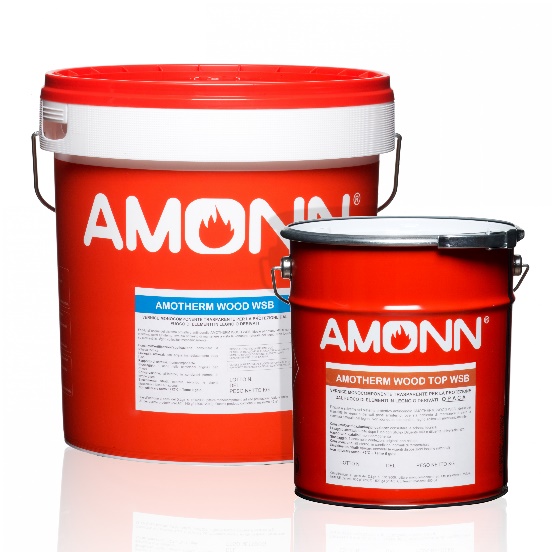 Amonn Amotherm Wood WSB + Amonn Amotherm Wood TOP WSBDátum			:
Realizátor		:
Kontaktná osoba 	:
Telefón		:
Email			:
Adresa		 	:Požadovaná odolnosť voči ohňu (15, 30, 45 minút):Druh povrchu (podlaha, strop, obloženie stropu, stena, ...):Umiestnenie (interiér, exteriér, špecifikácia priestoru):Plocha v m2:Ak je možné priložte fotky, nákres konštrukcieVyplnení dotazník nám zašlite na eshop@helion.sk a následne vám vypracujeme cenovú ponuku na mieru.V prípade nejasností nás neváhajte kontaktovať na +421 948 916 125